Муниципальное  казённое учреждение«Управление образования Кежемского района»Муниципальное бюджетное учреждение дополнительного образования«Кежемский районный центр детского творчества»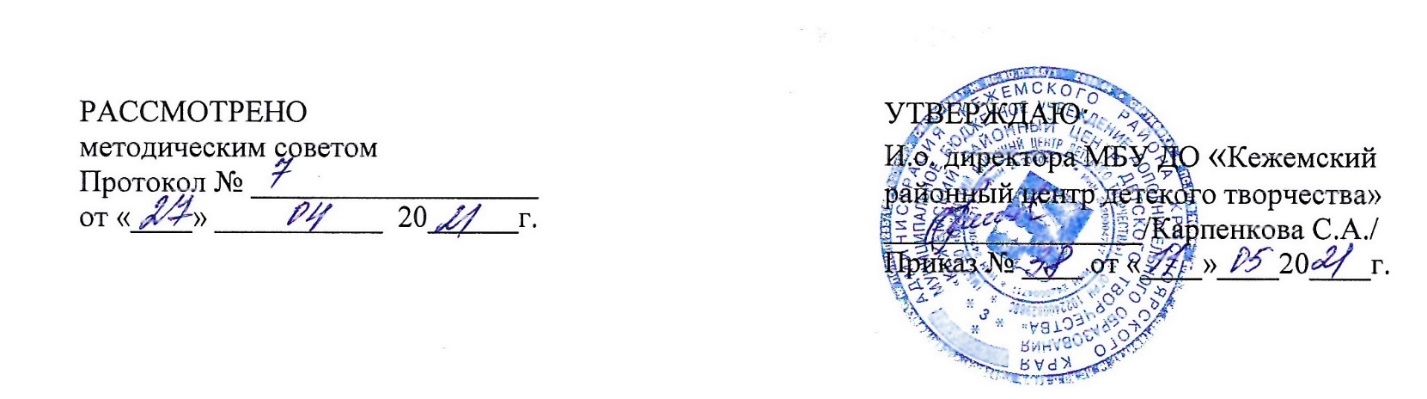 Дополнительная общеобразовательная общеразвивающая программа«Я ХОЧУ ТАНЦЕВАТЬ» Направленность: художественнаяУровень: ознакомительный Возраст обучающихся: 7-10 летСрок реализации: 3 года Кодинск 2021СодержаниеI. КОМПЛЕКС ОСНОВНЫХ ХАРАКТЕРИСТИК ПРОГРАММЫПояснительная запискаДополнительная общеобразовательная общеразвивающая программа  «Я хочу танцевать» разработана в соответствии с нормативно-правовыми документами: Федеральным Законом от 29.12.2012 № 273-ФЗ «Об образовании в Российской Федерации»;Концепцией развития дополнительного образования, утвержденной распоряжением Правительства Российской Федерации от 04.09.2014 № 1726-р;Приказом Минобрнауки России от 17.10.2013 N 1155 (ред. от 21.01.2019) «Об утверждении федерального государственного образовательного стандарта дошкольного образования»;Приказом Министерства Просвещения России от 09.11.2018 N 196 «Об утверждении Порядка организации и осуществления образовательной деятельности по дополнительным общеобразовательным программам»; Санитарными правилами СП 2.4.3648-20 «Санитарно-эпидемиологические требования к организациям воспитания и обучения, отдыха и оздоровления детей и молодёжи», Постановление Главного санитарного врача РФ № 28 от 28.09.2020;Письмом Министерства образования и науки РФ от 18.11.2015 г. № 09-3242 «О направлении методических рекомендаций по проектированию дополнительных общеразвивающих программ (включая разноуровневые программы), разработанных Минобрнауки России совместно с ГАОУ ВО «Московский государственный педагогический университет», ФГАУ «Федеральный институт развития образования», АНО ДПО «Открытое образование»;Уставом МБУ ДО «Кежемский районный центр детского творчества»,Положением о дополнительной общеразвивающей программе МБУ ДО «Кежемский районный центр детского творчества», приказ №3-а от 25.01.2021;Положением о рабочей программе к дополнительной общеразвивающей программе МБУ ДО «Кежемский районный центр детского творчества, приказ №3-а от 25.01.2021;Положением о мониторинге (оценке) результатов реализации дополнительных общеобразовательных общеразвивающих программ МБУ ДО «Кежемский районный центр детского творчества» (приказ №46-а от 26.05.2020).Направленность дополнительной общеобразовательной общеразвивающей программы «Я хочу танцевать» - художественная.Обучение по программе реализуется на ознакомительном уровне, является начальным этапом для учащихся, которые желают заниматься в театре танца «Эдельвейс». Программа предполагает развитие физических качеств и основных навыков, необходимых танцору, обучение детей базовым движениям, изучению танцевальных позиций, обучение первичному пониманию танца. Одной из основных задач является формирование и поддержка мотивации на продолжение занятий хореографией по дополнительным общеобразовательным программам базового уровня.	Актуальность программы  	Федеральный закон «Об образовании в Российской Федерации», федеральный государственный образовательный стандарт начального общего образования ставят перед образовательными учреждениями и педагогами следующие задачи:- охрана жизни и укрепление здоровья детей;- всестороннее развитие психических и физических качеств в соответствии с возрастными и индивидуальными особенностями;- развитие индивидуальных способностей и творческого потенциала каждого ребёнка как субъекта отношений с людьми, миром и самим собой;- формирование общей культуры обучающихся, развитие их нравственных, интеллектуальных, физических, эстетических качеств, инициативности, самостоятельности и ответственности.  Для решения данных задач разрабатываются основные общеобразовательные программы. При этом, целенаправленная, дополнительная работа в направлении художественно-эстетического развития ребенка, организованная в специально созданных условиях, будет способствовать лучшему решению названных задач. Одним из наиболее востребованных родителями и детьми дополнительных занятий художественной направленности является хореография.Педагогическая целесообразность программыЗанятия хореографией под руководством профессионального педагога позволят детям проявить себя, полностью удовлетворить свою потребность находиться в движении, подготовят базу для будущих занятий хореографией, создадут условия для укрепления всех групп мышц, формирования правильной осанки, развития выносливости, координации движений, «мышечной памяти», гибкости, пластики, ловкости и быстроты реакции, улучшения работы сердца и лёгких, укрепления здоровья в целом. Новизна программыНовизна программы выражается в создании культурно-эстетической среды для успешного развития детей младшего школьного возраста и заключается в индивидуальном подходе к каждому ребенку, в работе с подгруппами детей, в учете их возрастных особенностей, обеспечении оптимальной физической нагрузки, что способствует успешному личностному росту и  подготовке к дальнейшему обучению по программам по хореографии базового уровня.Отличительные особенности программыПрограмма «Я хочу танцевать» реализуется в театре танца «Эдельвейс» в системе, обеспечивающей преемственность обучения в сфере хореографического искусства:«Радуга танца», 5-7 лет, подготовительный этап – ознакомительный уровень;«Я учусь танцевать», 7-10 лет, I этап –  ознакомительный уровень;«Дорога к танцу», 10-13 лет, II этап – базовый уровень;«Искусство танца», 13-16 лет, III этап –  продвинутый уровень.Программа «Я хочу танцевать» состоит из разделов:азбука хореографии,рar terre (партерная гимнастика),  дуэтный танец, эмоционально – творческое развитие,ритмика, ориентационно – пространственные упражнения,импровизация,актерское мастерство,постановочная работа.Со 2-го года к обучению добавляются разделы:- классический танец,- народно-сценический танец.Программа 1-го года обучения разделена на два модуля: «Азбука хореографии» и «Эмоционально-творческое развитие». Модуль I «Азбука хореографии» реализуется в рамках системы персонифицированного финансирования. Остальное содержание программы 1, 2, 3 годов обучения реализуется на бюджетной основе.Программа включает знакомство с репертуаром театра танца «Эдельвейс» - посещение репетиций, концерта коллектива, просмотр видеозаписей выступлений на конкурсах высокого уровня и церемоний награждения.Реализация программы предполагает концертно-творческую деятельность обучающихся, которая проводится по плану воспитательной работы театра танца «Эдельвейс».Адресат программыПрограмма составлена для младших школьников 7-10 лет, не имеющих специальной подготовки. При этом приоритет при зачислении на обучение имеют дети, прошедшие обучение в театре танца «Эдельвейс» по дополнительной общеразвивающей программе «Радуга танца» для дошкольников.На обучение принимаются дети при наличии медицинской справки-допуска для занятий хореографией.Наполняемость учебной группы 10-15 человек.Сроки и режим реализации программыПрограмма «Я хочу танцевать» рассчитана на 3 года обучения.Программа каждого года обучения реализуется в объеме не менее 144 часов. Теоретическое и практическое содержание программы рассчитано на 136 учебных часов на каждом году обучения. В соответствии с локальными актами учреждения в рамках реализации программы на каждом году обучения запланировано ≥ 8 часов резервного времени. Количество резервных часов определяется календарным учебным графиком каждой учебной группы в зависимости от расписания. Резервное время используется педагогом для индивидуальных занятий как с солистами, так и с детьми, отстающими по программе по уважительным причинам (по болезни и др.), постановочную работу. Резервное время позволяет обеспечить полное своевременное выполнение программы при пропуске занятий из-за поездок на конкурсы либо по другим причинам, а также создаётся возможность для занятости детей в течение полного учебного года (до 38 недель). Программа считается выполненной при реализации учебного плана без учёта резервных часов [Нормативные документы, 2].Занятия проводятся 2 раза в неделю продолжительностью 2х45 с перерывом 15 минут.  Форма реализации программы - очная. Во время актированных дней,  во время самоизоляции возможна работа с обучающимися с использованием дистанционных технологий и электронного обучения.В основе обучения лежат групповые учебные занятия.  По окончании обучения в театре танца «Эдельвейс» дети получают сертификат МБУ ДО «Кежемский районный центр детского творчества» о получении дополнительного образования по дополнительным общеобразовательным общеразвивающим программам.Выпускники, успешно освоившие курс обучения и прошедшие промежуточную и итоговую аттестацию, зачисляются на обучение в театре танца «Эдельвейс» по дополнительным общеразвивающим программам базового уровня.1.2. ЦЕЛЬ и ЗАДАЧИ ПРОГРАММЫЦель: Создание условий для развития мотивации, раскрытия индивидуальных возможностей и творческих способностей детей, формирования физиологической и психологической готовности к занятиям хореографией, в том числе, на последующих этапах обучения в театре танца «Эдельвейс» через специально-организованное обучение с применением доступного хореографического материала. Задачи:Образовательные:- учить выразительному исполнению хореографических композиций;- познакомить с элементами актерской техники;- обучить основам классической, народной, хореографии;- познакомить с основами хореографической терминологии;Развивающие:- развивать трудолюбие, воображение;- развивать стремление к самопознанию, самообразованию;- развивать технику исполнения;- развивать коммуникативные навыки.Воспитательные:- воспитывать эмоциональную отзывчивость, творческую активность;- формировать потребность к здоровому образу жизни;- воспитывать культуру поведения и общения;- формировать нравственные и эстетические ценности;- формировать дисциплинированность, трудолюбие, самостоятельность, целеустремлённость;В соответствии с разделами программы образовательные задачи распределяются следующим образом.Раздел «Азбука хореографии»развивать мускулатуру ног, рук, спины;формировать правильную осанку и координацию движений;подготовить детей к изучению более сложных элементов, этюдов, танцев.	Раздел «Par terre» (партерная гимнастика)развивать и тренировать суставно-связочный аппарат;улучшать эластичность мышц и связок;развивать ловкость, силу, устойчивость, вестибулярный аппарат.Раздел «Ритмика»   воспитывать у детей умение слушать музыку;учить воспринимать и оценивать музыку;развивать умение организовать свои действия под музыку;развивать внимание;развивать координацию движений;развивать зрительную и слуховую память;подготовить детей к исполнению более сложных элементов.	Разделы «Эмоционально – творческое развитие», «Ориентационно-пространственные упражнения», «Импровизация», «Актерское мастерство»	научить детей двигаться в соответствии с музыкой;развивать память, актерское мастерство;готовить к концертной деятельности.УЧЕБНЫЙ ПЛАН И СОДЕРЖАНИЕ ПРОГРАММЫ1.3.1. Учебный план дополнительной общеобразовательной общеразвивающей программы «Я хочу танцевать», 1 год обученияТаблица 11.3.2. Содержание  учебного плана 1-го года обучения I модуль  «Азбука хореографии»Вводное занятие (2ч)Теория: Знакомство с детьми, правила работы в коллективе, решение организационных вопросов, знакомство с техникой безопасности на занятиях, правилами пожарной безопасности. Практика: Стартовая диагностика (приложение 1).Формы и методы контроля: Беседа, ответы на вопросы: «Как нужно вести себя на занятиях?», «Какие правила следует соблюдать для безопасности?», «Что понадобится для занятий танцами?». Выполнение упражнений стартовой диагностики.  История танца (1ч)Теория: Что такое танец? Хореография – искусство, любимое детьми. История рождения танца. Знакомство с детскими коллективами г. Красноярска. Театр детского танца «Орлёнок».   Ансамбль «Кедровые орешки». Танцевальные жанры. Формы и методы контроля: Беседа «Что такое танец?», «О каких танцевальных жанрах и творческих коллективах вы сегодня узнали?», «Что больше понравилось? Чему хотелось бы научиться?».3. Азбука хореографии (18ч)Теория: Тело – инструмент, основа для умения хорошо и красиво танцевать. Владение своим телом.   Изучение своего тела: игровые тесты подвижности шейного отдела позвонка, эластичности мышц плечевого пояса и подвижности плечевых суставов, подвижности локтевого сустава и эластичности плеча и предплечья, подвижности лучезапястного сустава и эластичности мышц кисти, голеностопного сустава, эластичности мышц голени и стопы, гибкости позвоночника, подвижности тазобедренных суставов, эластичности мышц бедра, подвижности коленных суставов.  Практика:Экзерсис на серединеРабота над постановкой корпуса:- постановка корпуса, aplomb;- изучение позиций ног: I, II, VI;- изучение подготовительной, I, II, III позиций рук;   - изучение положений рук в русском танце I, II, III;- изучение позиций ног в русском танце: I, II, III, VI;Постановка спины и на натянутость ног- вattmant tendu вперёд по I позиции;- releve I позиции (подъем на полупальцы);Упражнения по диагонали- ходьба с  носочка   на   полупальцах,  на пятках,  шаг с  высоким подъёмом ног с сокращением стопы в воздухе;- танцевальный шаг;- танцевальный бег;- боковой галоп;- «ножницы»; - подскоки.Формы и методы контроля: Беседа по содержанию раздела, педагогическое наблюдение за обучающимися в практической деятельности.4. Par terre (19ч)Теория: Объяснение и показ упражнений на развитие силы (броски, закачивание пресса), упражнений для развития гибкости, развитие внимательности и собранности. Умение справляться с неприятными ощущениями.Практика:в положении сидя (руки на поясе) и лёжа на полу:- работа над спиной;- работа стоп;- упражнения на натянутость ног;- упражнения на развитие выворотности;- растяжка;- упражнения на развитие гибкости;- упражнения на растягивание позвоночникаФормы и методы контроля: Беседа по содержанию раздела, педагогическое наблюдение за обучающимися в практической деятельности.Дуэтный танец (17ч)Теория: Правила поведения в паре. Роль мальчика и роль девочки в дуэтном танце. Просмотр видео дуэтных танцев в исполнении детских хореографических коллективов.Практика:Положение в паре:- в продвижении по кругу;- по диагонали;- лицом друг к другу;Танцевальные элементы:- шаг с plie;- double шаг с plie;- pas польки.Формы и методы контроля: Беседа по содержанию раздела, педагогическое наблюдение за обучающимися в практической деятельности.Знакомство с репертуаром коллектива (1ч)Практика: Посещение репетиции по классическому танцу по программе «Я хочу танцевать» 3 г/о театра танца «Эдельвейс».Формы и методы контроля: Беседа, рефлексия.Постановочная работа (9ч)Практика: Разучивание танцевальных комбинаций и этюдов на взаимодействие. Постановка танцевальных номеров на основе пройденных танцевальных движений. Музыкальный материал: эстрадная, народная музыка в соответствующей обработке для данного возраста, квадратное построение музыкальных фраз.  Формы и методы контроля: Педагогическое наблюдение за обучающимися в практической деятельности.Контрольное занятие (1ч)Практика: Проверка текущих ЗУН. Выполнение контрольных упражнений в соответствии с разделами программы.Формы и методы контроля: Опрос по содержанию разделов, педагогическое наблюдение за обучающимися в процессе выполнения контрольных упражнений. Оценка усвоения теоретического и практического содержания программы. Заполнение табеля промежуточной аттестации. Заполнение карт мониторинга результатов реализации дополнительной общеразвивающей программы.Итоговое занятие (1ч)Практика: Выступление перед зрителями (класс-концерт). Формы и методы контроля: Открытое занятие, педагогическое наблюдение за обучающимися в процессе выполнения контрольных упражнений.   Заполнение табеля промежуточной аттестации. Заполнение карт мониторинга результатов реализации дополнительной общеразвивающей программы.Резервное время (≥4 часа)Практика:Обобщение, закрепление изученного материала, постановочная и индивидуальная работа.Формы контроля: Педагогическое наблюдение за обучающимися в практической деятельности.II модуль «Эмоционально-творческое развитие»  Эмоционально-творческое развитие (10ч)Теория: Эмоциональная выразительность. Умение красиво и понятно для окружающих выражать свои эмоции и чувства.   Зависимость эмоциональной выразительности от уровня развития мимики, степени развития пластики тела человека, использования им выразительных движений, богатства жестов, темперамента, энергетики человека.Практика: Сюжетно - ролевые игры, подвижные игры, общеразвивающие игры, игры для создания доверительных отношений в группе, игры направленные на развитие внимания ребёнка к самому себе, своим чувствам, игры на развитие слуха, чувства ритма. Эмоциональная выразительность. Игра «Лото настроений».Формы и методы контроля: Беседа по содержанию раздела, педагогическое наблюдение за обучающимися в практической деятельности.Ритмика (10ч)Теория: Прослушивание музыкальных фрагментов.  Объяснение характера, темпа и динамики музыкальных произведений. Танец - эмоциональное пластическое выражение музыки.  Характер музыки. Темп музыки. Метроритм.Практика: Движения в различных темпах (подскоки, галоп, разные виды бега).  Сохранение заданного темпа, ускорение и замедление его вместе с музыкой,   сохранение заданного темпа после музыкального сопровождения.Обучение восприятию сильной и слабой долей на слух, отмечая в движениях сильную долю хлопком, взмахом платка, притопом, а также на слух определять музыкальные размеры 2\4, 3\4, 4\4, осознанно выполняя движения в этих размерах.Работа над развитием чувства ритма:- сочетание хлопков и притопов;- сочетание прыжков и шагов;Формы и методы контроля: Беседа по содержанию раздела, педагогическое наблюдение за обучающимися в практической деятельности.Ориентационно – пространственные упражнения (10ч)Теория: Рисунок танца. Строевые упражнения, как средство организации учащихся и целесообразного их размещения в классе. Умение ориентироваться в пространстве. Движения в соответствии с музыкой. Смена движений со сменой музыки. Практика: Изучение одноплановых рисунков и фигур:линейных – плоскостных- шеренга горизонтальная,- колонна горизонтальная; объёмных- круг, - «цепочка».Изучение приёмов перестроения из одноплановых рисунков и фигур в одноплановые:из линейных в линейные- из шеренги горизонтальной в шеренгу горизонтальную,- из колонны горизонтальной в колонну горизонтальную;из объёмных в объёмные- сужение и расширение круга,- из круга в «цепочку»;из объёмных в линейные и наоборот- из круга в горизонтальную шеренгу,- из круга в горизонтальную колонну,- из горизонтальной шеренги в круг,- из горизонтальной колонны в «цепочку».Формы и методы контроля: Беседа по содержанию раздела, педагогическое наблюдение за обучающимися в практической деятельности.Импровизация (10ч)Теория: Что такое импровизация? Рассказ и показ педагогом импровизации на предложенную детьми музыку. Музыкально-танцевальные импровизации. Жест. Различные жесты: указательные, запрещающие, утверждающие, просящие. Жесты, выражающие эмоциональное состояние: радость, печаль, раздумье и пр. Поза.  Практика: Фантазирование на предлагаемую мелодию. Творческие игры на воображение и фантазию: «Снеговик», «Росток», «Тряпичная кукла и оловянный солдатик», «Сахар». Импровизация под музыку.Формы и методы контроля: Беседа по содержанию раздела, педагогическое наблюдение за обучающимися в практической деятельности. Рефлексия.Актерское мастерство (5ч)Теория: Актерское мастерство в хореографии.  Сценический образ. Создание сценического образа. Актёрский этюд. Пантомима. Основные элементы актёрского мастерства – сценическое внимание, воображение, понятие «предлагаемые обстоятельства».  Практика: Упражнения на развитие хореографического мышления, сценическое движение, сценический грим, тренинг и игры на эмоциональное раскрепощение, этюды на эмоциональную выразительность. Небольшие актёрские этюды: капля дождя, снежинка в разных обстоятельствах: падающая, спокойно лежащая, крутящаяся в вихре; цветок, растение, их рождение, рост, существование в предлагаемых обстоятельствах: в саду, в комнате, в вазе и т.п. Проигрывание небольших сценок, например «На рыбалке рыбак поймал очень большую рыбу или очень маленькую, или ничего не поймал…».  Выражение эмоций с помощью мимики и жестов.  Формы и методы контроля: Беседа по содержанию раздела, педагогическое наблюдение за обучающимися в практической деятельности.Знакомство с репертуаром коллектива (1ч)Практика: Посещение репетиции по народно - сценическому танцу по программе «Я хочу танцевать» 3 г/о театра танца «Эдельвейс».Формы и методы контроля: Беседа, рефлексия.Постановочная работа (20ч)Практика: Танцевальные комбинации и этюды на взаимодействие. Танцевальные номера на основе пройденных танцевальных движений. Музыкальный материал: эстрадная, народная музыка в соответствующей обработке для данного возраста, квадратное построение музыкальных фраз.  Формы и методы контроля: Педагогическое наблюдение за обучающимися в практической деятельности.Контрольное занятие (1ч)Практика: Проверка текущих ЗУН. Выполнение контрольных упражнений в соответствии с разделами программы.Формы и методы контроля: Опрос по содержанию разделов. Оценка усвоения теоретического и практического содержания программы. Заполнение табеля промежуточной аттестации. Заполнение карт мониторинга результатов реализации дополнительной общеразвивающей программы.Итоговое занятие (1ч)Практика: Выступление перед зрителями (класс-концерт). Формы и методы контроля: Открытое занятие, педагогическое наблюдение за обучающимися в процессе выполнения контрольных упражнений.   Заполнение табеля промежуточной аттестации. Заполнение карт мониторинга результатов реализации дополнительной общеразвивающей программы.Резервное время (≥4 часа)Практика: Обобщение, закрепление изученного материала, постановочная и индивидуальная работа.Формы контроля: Педагогическое наблюдение за обучающимися в практической деятельности.Концертно-творческая деятельность (по плану воспитательной работы коллектива)Практика: Участие в концертах, фестивалях, конкурсных программах. Приобщение к концертной деятельности, развитие мотивации и личностной успешности, самостоятельности и творческой активности, навыков коллективного взаимодействия, воспитание культуры поведения на сцене и во время репетиций.Формы контроля: Выступление перед зрителями, педагогическое наблюдение.1.3.3. Учебный план дополнительной общеобразовательной общеразвивающей программы «Я хочу танцевать», 2-ой год обученияТаблица 21.3.4.	Содержание  учебного плана 2-го года обученияВводное занятие (1ч)Теория: Правила поведения и техника безопасности на занятиях, ПДД, ППБ.  План работы и задачи на учебный год, решение организационных вопросов. Формы и методы контроля: Беседа.2. Классический танец (13ч)Теория: Классический танец, как определённый вид хореографической пластики, система движений, призванная сделать тело дисциплинированным, подвижным, прекрасным. Показ и характеристика педагогом  отдельных   простых движений. Выразительность движений корпуса, рук, ног, головы. Искусство танцевального поклона.Практика: Танцевальный поклон, как приветствие – «здравствуйте», «до свидания». Отработка устойчивости, умения распределять центр тяжести корпуса равномерно на одну или две ноги. Развитие элементарных навыков координации движений, с помощью разнообразия работы рук и ног у станка. Plie соединяем с port de bras; tendu в сочетании c jete. Изучение с руками port de bras (первое) и (второе). Выполнение изученных элементов классического экзерсиса на середине. Изучение   позиций ног III и V, применением их в движении. Отработка положений ног sur le cou-de-pied и passe для последующего использования в движениях: adagio pas de bourree (подготовка к пируэтам). Исполнение прыжков по I, II и III позиций. Формирование навыков развития «баллона», то есть способности задерживаться в воздухе в определенной позе. Формы и методы контроля: Беседа по содержанию раздела, педагогическое наблюдение за обучающимися в практической деятельности.3. Народно-сценический танец (27ч)Теория: Русский народный танец – часть национальной культуры русского народа. Связь русского народного танца с песней, обычаями, обрядами, бытом. Разнообразие народных игр, хороводов, плясок. Русские праздничные костюмы, их связь с бытом, танцами и природой. Традиции, сложившиеся в исполнении русского народного танца. Знакомство с детскими коллективами народного танца (видео концерты). Детский ансамбль песни и пляски им. Локтева, Образцовый ансамбль народного танца «Сувенир», ансамбль народного танца «Солнышко», г. Гай.Практика:Экзерсис у станка - правила постановки корпуса, положения рук и головы в народно – сценическом экзерсисе; знакомство с простейшими элементами характерного экзерсиса у станка: plie (русское) и tendu (белорусское).1. Пять позиций ног. 2. Preparation к началу движения. 3. Переводы ног из позиции в позицию. 4. Demi plies, grand pliés (полуприседания и полные приседания). 5. Battements tendus (выведение ноги на носок). 6. Battements tendus jetés (маленькие броски). 7. Rond de jambe par terrе (круг ногой по полу). 8. Подготовка к «верёвочке», «верёвочка».9. Дробные выстукивания (сочетание ритмических ударов). 10. Grands battements jetés (большие броски). 11. Relevé (подъем на полупальцы). 12. Подготовка к «молоточкам». 13. Подготовка к полуприсядкам и присядкам. Экзерсис на середине зала: выполнение ударов - всей стопой, полупальцами и каблуком; приобретение манеры исполнения в «кадрильном» шаге и хороводных элементах; исполнение движений на середине в повороте; изучение   простейших хлопушек   у   мальчиков, их усовершенствование; изучение дробей; двойные дроби, дроби на месте, позднее в продвижении; присядок и вращений; изучение основ при исполнении движения «веревочка», комбинации с другими движениями: притопы, ковырялочка, переступания; использование рук во время исполнения того или иного элемента.1. Русский поклон:- простой поясной на месте (1 полугодие);- простой поясной с движением правой руки к левой стороне груди, затем в 3 позицию, левая рука в подготовительном положении (2 полугодие). 2. Основные положения и движения рук:- ладони, сжатые в кулачки на талии;- руки скрещены на груди;- одна рука, согнутая в локте, поддерживает локоть другой, указательный палец которой упирается в щёку;положения рук в парах: - держась за одну руку;- за две;- под руку;- «воротца».     положения рук в круге:- держась за руки;- «корзиночка»; - «звёздочка».    движения рук: - подчёркнутые раскрытия и закрытия рук;- раскрытия рук в сторону (ладонями наверх в 3 позицию);3. Русские ходы и элементы русского танца: 1 полугодие- простой сценический ход на всей стопе и на полупальцах;- переменный ход с фиксированием в воздухе ног поочерёдно в точке на 300- 450,полугодие - на полупальцах этот же ход;- переменный ход с фиксированием ноги сзади на носке на полу;- переменный ход с plié на опорной ноге и вынесением работающей ноги на воздух через 1 позицию ног;- шаг с мазком каблуком и вынесением сокращённой стопы на воздух на 300-450;- комбинации из основных шагов. 4. «Припадание»: - по I прямой позиции;- вокруг себя по I прямой позиции (1 полугодие);- вокруг себя по V позиции (2 полугодие);- вокруг себя и в сторону. 5. Подготовка к «веревочке»: - без полупальцев, без проскальзывания (1 полугодие);- с полупальцами, с проскальзыванием (2 полугодие);- «косынка» (в медленном темпе). Подготовка к «молоточкам»: - по 1 прямой позиции с задержкой ноги сзади (1 полугодие);- без задержки (2 полугодие).  7. Подготовка к «моталочке»: 8. «Гармошечка»:- начальная раскладка с паузами в каждом положении (1 полугодие); - исполнение в «чистом» виде (2 полугодие). 9. «Ковырялочки»: - простая, в пол (1 полугодие);- простая, с броском ноги на 450 и небольшим отскоком на опорной ноге (1 полугодие);- с активной работой корпуса и ноги (2 полугодие);- в чередовании с одинарными, двойными и тройными притопами. 10. Основы дробных выстукиваний: - простой притоп;- двойной притоп;- в чередовании друг с другом, двойными и тройными хлопками в ладоши (у мальчиков с хлопушкой);- подготовка к двойной дроби (1 полугодие);- двойная дробь (2 полугодие);- «Трилистник» (2 полугодие).11. Хлопки и хлопушки для мальчиков: - одинарные;- двойные;- тройные;12. Подготовка к присядкам и присядки:- подготовка к присядке (плавное и резкое опускание вниз по I прямой и I позициям);- «мячик» по I прямой и I позициям (2 полугодие);- присядки на двух ногах; - присядки с выносом ноги на каблук;- присядки с выносом ноги в сторону на 450.13. Подготовка к вращениям на середине зала:- полуповороты по четвертям круга приемом plie-releve;- полуповороты по четвертям круга приемам шаг-retere;- полуповороты по четвертям круга приемом plie-каблучки;- припадание по I прямой позиции по схеме: три на месте, а четвертое в повороте на 450;- «поджатые» прыжки по той же схеме.Во 2 полугодии вводится поворот на 900 во всех вращениях. 14. Подготовка к вращениям и вращения по диагонали класса:- приемом шаг- retere по схеме 2 шага - retere на месте, 2 - в повороте на 900, 5, 6, 7, 8 - шаги на месте; - к концу полугодия: 2 шага- retere на месте, 2 - в повороте на 1800, 5, 6 – фиксация, 7, 8 – пауза;- 2 полугодие – поворот на 4 шага - retere на 1800;На основе пройденных движений составляются этюды малых и больших форм: - элементы русского танца (дроби, ходы, припадания):- дробь выбивается из «demi-pliè» без подскока.- ходы: простой, переменный, мелкий хороводный, мужской шаг с каблука, «гусиный шаг».- припадания: медленное, быстрое по диагонали, в повороте по точкам. Танцевальный этюд: изучение простейших движений из русских, белорусских танцев; обращение внимания на характер исполнения; этика общения с партнером.Элементы русского танца1.   Простой ход на 1/4 такта.2.   Народный шаркающицй ход.3.   Переменный шаг на всей стопе.4.   Боковой ход (припадание).5.   Повороты на месте.7.   Дробный ход (мелкие шаги с пристукиванием каблуком или всей стопой).9.   Комбинации из простейших дробных движений.Элементы белорусского танца1.   Основной ход.2.   Боковой скользящий шаг.3.   Повороты с отбросом ноги.4.   Движения в паре.Формы и методы контроля: Беседа по содержанию раздела, педагогическое наблюдение за обучающимися в практической деятельности.Par terre (19ч) Теория: Партерная гимнастика. Важность постепенной подготовки мышц к работе. Необходимость усовершенствования движений и растяжки.Практика: Повторение и закрепление материала, пройденного за 1 год обучения. Нажим на мышцы подъема при исполнении «лягушки», «щучки». Исполнение кругов ногами для укрепления мышц живота. Разрабатывание мышц стопы. Отработка умения напрягать и расслаблять все мускулы сразу. Поднятие ног по ступеням с исполнением движений: «ножницы», дуговые движения стопой, вытягивание и сокращение подъема. Продолжение развития гибкости спины: «лодочка», «мостик», «колечк0».   Большие силовые прыжки «стульчик», «ножницы», «поджатые» по диагонали и на месте. «Колесо».     «Ползунок» на одной, двух ногах и без рук, прыжки из присядки для укрепления коленных суставов и развития «баллона».  Упражнения для укрепления пресса: «уголок», отжимание.Формы и методы контроля: Беседа по содержанию раздела, педагогическое наблюдение за обучающимися в практической деятельности.Дуэтный танец (16ч)Теория: История возникновения и развития дуэтного танца. Дуэтный танец как часть спектакля или самостоятельный номер. Дуэт мужской, женский. Тема в дуэтном танце: любовь или ненависть, радость или печаль и т. д.  Выражение  в танце чувств и взаимоотношений. Просмотр видео архива коллектива: постановки «Белорусская полечка», «Калинка», «Веселое кантри», «Лебедушка», «Дивные сны России», «Память сердца».  Практика: Приобретение навыка чувствовать партнера.  Полечка, подскоки, галоп в паре одновременно, не обгоняя и не мешая друг другу.  Постановка корпуса и головы по отношению к партнеру. Русские движения на середине: ковырялочка на воздух, притопы, лицом друг к другу, держась за руки. Игровые «кадрильные» элементы в паре. Работа в парах в номере «Белорусская полечка».Формы и методы контроля: Беседа, педагогическое наблюдение за обучающимися в практической деятельности.Ориентационно – пространственные упражнения (9ч)Практика: Повторение и закрепление упражнений 1-го года обучения. 1. Многоплановые рисунки и фигуры:линейных – плоскостных- 2 шеренги «в затылок», «в шахматном порядке»,- 2 вертикальные колонны,- 2 горизонтальные колонны;объёмных- 2 круга,- круг в круге,- 2 «цепочки».2. Приёмы построения из одноплановых рисунков и фигур в многоплановые, и в обратном порядке из многоплановых рисунков и фигур в одноплановые:из линейных в линейные- из шеренги в 2 шеренги,- из шеренги в 2 колонны,- из колонны в 2 шеренги,- из колонны в 2 колонны;из линейных в объёмные- из шеренги в 2 круга,- из колонны в 2 круга,- из шеренги в 2 «цепочки»,- из колонны в 2 «цепочки».3. Приемы построения из многоплановых рисунков и фигур в многоплановые рисунки:из линейных в линейные- из 2 шеренг в 2 горизонтальные колонны,- из 2 шеренг в 2 вертикальные колонны,- из 2 шеренг в 2 диагональные колонны;из объёмных в объёмные- из 2 кругов в 2 «плетня»,- из 2 «плетней» в 2 круга; из линейных в объёмные- из 2 горизонтальных колонн в 2 круга,- из 2 горизонтальных шеренг в 2 круга,из объёмных в линейные- из 2 «плетней» в 2 горизонтальные колонны,- из 2 кругов в 2 горизонтальные шеренги.Формы и методы контроля: Педагогическое наблюдение за обучающимися в практической деятельности.Ритмика (4ч)Практика: Работа над ритмическим рисунком.Формы и методы контроля: Беседа по содержанию раздела, педагогическое наблюдение за обучающимися в практической деятельности.Импровизация (8ч)Практика: Самостоятельная импровизация на основе изученных элементов с соединением движений в комбинации, танцевальные рисунки: на заданный педагогом образ, на заданный музыкальный фрагмент.Формы и методы контроля: Педагогическое наблюдение за обучающимися в практической деятельности. Рефлексия.Актерское мастерство (5ч)Теория: Характер, мимика и жесты при исполнении характерных движений.    Танцы с игровыми, театральными элементами. Важность улыбки на сцене.Практика: Отработка умения следить за выражением лица,  улыбаться на сцене. Упражнение «простой шаг по диагонали» для приобретения умения грустить или улыбаться. Отработка умения чувствовать и исполнять движения в манере деревянных игрушек, разнообразных зверей: кошек, собак, львов, слонов, медведей и т. д. Пластическое выражение отношения к тому или иному человеку или предмету: неприязнь, безразличие, симпатия.  Создание сценического образа, игра «Войди в образ».  Создание сценического образа. Упражнение «Перевоплощения».Формы и методы контроля: Беседа по содержанию раздела, педагогическое наблюдение за обучающимися в практической деятельности.Знакомство с репертуаром коллектива (2ч)Практика: Посещение занятий по классическому и народному танцу театра танца «Эдельвейс» по программе «Дорога к танцу» (базовый уровень).Формы и методы контроля: Беседа, рефлексия.Постановочная работа (30ч)Практика: Разучивание танцевальных комбинаций и этюдов на взаимодействие.   Изучение   танцевальных элементов, вновь   включенных  в  репертуар. Постановка танцевальных номеров на основе пройденных танцевальных движений. Музыкальный материал: эстрадная, народная музыка в соответствующей обработке для данного возраста, квадратное построение музыкальных фраз.  Формы и методы контроля: Педагогическое наблюдение за обучающимися в практической деятельности.Контрольное занятие (1ч)Практика: Проверка текущих ЗУН. Выполнение контрольных упражнений в соответствии с разделами программы.Формы и методы контроля: Опрос по содержанию разделов. Оценка усвоения теоретического и практического содержания программы. Заполнение табеля промежуточной аттестации. Заполнение карт мониторинга результатов реализации дополнительной общеразвивающей программы.Итоговое занятие (1ч)Практика: Выступление перед зрителями (класс-концерт). Формы и методы контроля: Открытое занятие, педагогическое наблюдение за обучающимися в процессе выполнения контрольных упражнений.   Заполнение табеля промежуточной аттестации. Заполнение карт мониторинга результатов реализации дополнительной общеразвивающей программы.Резервное время (≥8 часов)Практика: Обобщение, закрепление изученного материала, постановочная и индивидуальная работа.Формы контроля: Педагогическое наблюдение за обучающимися в практической деятельности.Концертно-творческая деятельность (по плану воспитательной работы коллектива)Практика: Участие в концертах, фестивалях, конкурсных программах. Приобщение к концертной деятельности, развитие мотивации и личностной успешности, самостоятельности и творческой активности, навыков коллективного взаимодействия, воспитание культуры поведения на сцене и во время репетиций.Формы контроля: Выступление перед зрителями, педагогическое наблюдение.1.3.5. Учебный план дополнительной общеобразовательной общеразвивающей программы «Я хочу танцевать», 3-ий год обученияТаблица 31.3.4.	Содержание  учебного плана 3-го года обученияВводное занятие (1ч)Теория: Техника безопасности на занятиях, ПДД, ППБ.  План работы, цели и задачи на учебный год. Решение организационных вопросов. Формы и методы контроля: Беседа2. Классический танец (22ч)Теория: История академии  имени А.Я. Вагановой. Просмотр видео материала: отрывки из новогоднего концерта сценической практики. Спектакль Академии Русского балета имени А.Я. Вагановой, декабрь 2020. Практика:  Отработка правильной постановки стопы, выворотности. Правила исполнения demi-plié и grand plié.   Отработка battements fondus,  relevés lents.   Экзерсис у станкаПозиции ног I, II, IV,V.Подготовительное положение и позиции рук: I, II, III (вначале изучается на середине зала при неполной выворотности ног).Demi и  grand pliés в I, II, IV, V позиции. Battements tendus (позднее) tendus jetés:    - из I позиции в сторону c demi- pliés, вперед, назад;- из V позиции в сторону c demi- pliés , вперед и назад;- из I, V позиции в сторону c demi -pliés, вверх и назадПонятие направлений en dehors et en dedans:- demi rond de jambe par terre en dehors et en dedans;Положение ноги sur le cou-de-pied, вперед, назад и обхватное.Battements frappés в сторону, вперед и назад.Relevé на полупальцах по I, II, V позиции, с вытянутых ног.Battements fondus в сторону, вперед на 45°.Battements relevés lents из I лицом к станку в сторону, назад и боком у станка вперед, в сторону, назад; (позднее по V позиции) боком у станка вперед, в сторону, назад.Перегибы корпуса назад и в сторону (лицом к станку).Экзерсис на середине залаПозиции рук: I, II, III; подготовительное положение.Поклон.Demi-pliés по I, II, V позиции.Battements tendus:- из I и V позиции в сторону, вперед и назад;Battements tendus jetés:- из I и V позиции в сторону, вперед и назад;Demi rond de jambe par terre et préparation et en dedans.Положение épaulement croisé et efface.Port de bras I, II, III (III по усмотрению педагога).AllegroTemps leve saute по I, II, III позиции.Формы и методы контроля: Беседа по содержанию раздела, педагогическое наблюдение за обучающимися в практической деятельности.3. Народно-сценический танец (23ч)Теория: Танцевальное русское народное творчество. Характерность танцев других народов, их отличие от исполнения русских движений. Показ костюмов и рассказ о значении сценического костюма. Знакомство с творчеством М. С. Годенко. Государственный Красноярский ансамбль танца Сибири. Концертная программа «Сибирь моя!» (просмотр видеофрагментов). Практика: Изучение упражнений у станка в народно – сценическом экзерсисе.Экзерсис у станка  Demi и grand pliés по I, II, V позиции.Battements tendus по V позиции с переходом работающей ноги с носка на каблук и demi – plie.Battements tendus jetés по V позиции. Rond de jambe par terre en dehors et en dedans по I позиции.Упражнения на выстукивание.Подготовка к верёвочке, на целой стопе и с подъёмом на полупальцы.Подготовка к «голубцу» (удар одной стопы о другую).Grand battement developpe.Grand battement developpe с одним ударом пятки.Grand battement jete на целой стопе, на plie и с подъёмом на полупальцы опорной ноги.  Перегибы корпуса.- port de bras в сторону, назад в сочетании с движениями рук. 12. Движения, изучаемые лицом к станку:      - relevé (по I прямой, I, II, V позициям);Для мальчиков: 13. Подготовительные движения к полуприсядкам и присядкам:      - выталкивание ног на каблуки (в стороны и вперед), на полуприседании и полном приседании;      - прыжок с выносом ноги в сторону на каблук на полуприседании и на полном приседании;14. Прыжки.Экзерсис на середине зала1. Русский поклон:     - простой поясной с продвижением (подходом вперед и отходом назад с мягким одинарным притопом в конце); 2. Основные положения и движения русского танца:     Переводы рук из одного основного положения в другое:     - из подготовительного положения в первое основное;    - из первого основного положения в третье;    - из первого основного во второе;    - из третьего положения в четвертое (женское);    - из третьего положения в первое;    - из подготовительного положения в четвертое. Все переводы рук из одного основного положения в другое могут выполняться обеими руками одновременно или поочередно каждой рукой. 3.Положения рук в парах:   - накрест;   - для поворота в положении «окошечко»;   - правая рука мальчика на талии, а левая за кисть руки девочки впереди, так же за локоть. 4. Положение рук в рисунках танца:     - в тройках;    - в «цепочках»;    - в линиях;    - «воротца»;5. Ходы русского танца:     - простой переменный ход на полупальцах;    - тройной шаг на полупальцах с приседанием и без него на опорной ноге и приведением другой ноги на щиколотку или у колена;    - шаг-удар по 1 прямой позиции (вперед и боковой приставной с ударом);    - шаг-удар с небольшим приседанием одновременно;    - шаг-мазок каблуком через 1 прямую позицию, то же самое с подъемом на полупальцах;    - ход с каблучка с мазком каблуком;    - ход с каблучка простой;    - простой бег по I прямой позиции с отбрасыванием ног назад;    - бег с высоким подъемом колена вперед по I прямой позиции, такой же бег с различными ритмическими акцентами;Комбинации с использованием изученных ходов. 6.  Припадания:      - припадания по V позиции в продвижении в сторону, вперед, с отходом назад, по диагонали;     - с двойным ударом полупальцами сзади опорной ноги. 7.   «Веревочка»:      - подготовка к «веревочке» — 1 полугодие (на высоких  полупальцах);     - простая «веревочка» — 1 полугодие;     - двойная «веревочка» — 2 полугодие;     - двойная «веревочка» с выносом ноги на каблук — 2 полугодие. 8.   «Молоточки». 9.   «Моталочка» в сочетании с движениями рук. 10.  «Гармошка»: 11.  «Ковырялочка»:        - с отскоком и броском ноги на 300, с броском на 450;12.  Перескоки с ноги на ногу:        - простые (до щиколотки);       - простые (до уровня колена);13.  Дробные движения:        - двойные притопы;       - тройные притопы;       - переборы каблучками в ритмическом рисунке;       - двойная дробь с притопом и поворотом корпуса на 450;       - тройные притопы с акцентированным подъемом колена;       - «трилистник» с перетопом;       - «горошек мелкий» — заключительный, с притопами в конце, перескок заключительный;       - «ключ» простой. 15. Полуприсядки:       - простая с выносом ноги на каблук и работой рук в различных позициях и за голову;      - с отскоком в сторону и выносом ноги на каблук;      - с выносом ноги на 450;      - с выносом ноги вперед, и ударом рукой по колену;      - с выходом на каблуки в широкую вторую позицию;      - с выходом на каблуки и разворотом корпуса в сторону.16. Танцевальные этюды на материале выше указанных движений.  Танцевальный этюдЭлементы русского танца1.   Простой ход на 1/4 такта.2.   Народный шаркающицй ход.3.   Переменный шаг на всей стопе.4.   Боковой ход (припадание).5.   Повороты на месте.6.   Дробный ход (мелкие шаги с пристукиванием каблуком или всей стопой).7.   Комбинации из простейших дробных движений.Элементы украинского танца1.  Ход «бегунец».2.  «Упадание».3.  «Тынок» (па де баск).4.  «Дорожка» (припадание).5.  «Выхилясник» (ковырялочка)6.  «Веревочка»Движения мужского танца: 1.  «Ползунок».2.  Присядка «мячик».3.  «Подсечка».4.  «Голубец».5.  Присядка-разножка.Формы и методы контроля: Беседа по содержанию раздела, педагогическое наблюдение за обучающимися в практической деятельности.Par terre (21ч) Теория: Психологический настрой. Срмонстрой. Важность постепенной подготовки мышц к работе. Необходимость усовершенствования движений и растяжки. Практика:  Совершенствование навыков на основе  ранее пройденного материала.  Использование движений, исполняемых у станка: tendu, passe, sur le cou-de-pied, grand battement. Исполнение кругов ногами для укрепления мышц живота. Занятия с применением «шпагатов». Разрабатывание мышц стопы. Совершенствование умения напрягать и расслаблять все мышцы сразу.  Упражнения «ножницы», дуговые движения стопой, вытягивание и сокращение подъема. Продолжение развития гибкости спины при исполнении «лодочки», «мостика», «колечка». Исполнение больших силовых прыжков «стульчик», «ножницы», «поджатые» по диагонали и на месте. Совершенствование исполнения упражнения «колесо».  Движение «ползунок» на одной, двух ногах и без рук, прыжки из присядки для укрепления коленных суставов и развития «баллона». Упражнения укрепление «уголок», отжимание.Формы и методы контроля: Беседа по содержанию раздела, педагогическое наблюдение за обучающимися в практической деятельности.Дуэтный танец (16ч)Практика: Работа над взаимодействием в парах в народно – сценическом танце. Общение между парами посредством музыкальных пластических образов. Отношения в парах между мальчиком и девочкой. Работа над технической станцованностью и слаженностью. Парнёринг: процесс парного взаимодействия различного формата, базируемый на принципах доверия, взаимодействие и использования инерциального движения.Формы и методы контроля: Педагогическое наблюдение за обучающимися в практической деятельности.Ориентационно – пространственные упражнения (9ч)Практика: Повторение и закрепление упражнений 1-го и 2-го годов обучения.Одноплановые рисунки и фигуры:линейные – плоскостные- шеренга горизонтальная,- колонна горизонтальная; объёмных- круг, - «цепочка».Перестроения из одноплановых рисунков и фигур в одноплановые:из линейных в линейные- из шеренги горизонтальной в шеренгу горизонтальную,- из колонны горизонтальной в колонну горизонтальную;из объёмных в объёмные- сужение и расширение круга,-из круга в «цепочку»;из объёмных в линейные и наоборот- из круга в горизонтальную шеренгу,- из круга в горизонтальную колонну,- из горизонтальной шеренги в круг,- из горизонтальной колонны в «цепочку».Многоплановые рисунки и фигуры:линейные – плоскостные- 2 шеренги («в затылок», «в шахматном порядке»),- 2 вертикальные колонны,- 2 горизонтальные колонны;объёмные- 2 круга,- круг в круге,- 2 «цепочки».4. Перестроения из одноплановых рисунков и фигур в многоплановые, и в обратном порядке из многоплановых рисунков и фигур в одноплановые:из линейных в линейные- из шеренги в 2 шеренги,- из шеренги в 2 колонны,- из колонны в 2 шеренги,- из колонны в 2 колонны;из линейных в объёмные- из шеренги в 2 круга,- из колонны в 2 круга,- из шеренги в 2 «цепочки»,- из колонны в 2 «Цепочки».5. Перестроения из многоплановых рисунков и фигур в многоплановые рисунки:из линейных в линейные- из 2 шеренг в 2 горизонтальные колонны,- из 2 шеренг в 2 вертикальные колонны,- из 2 шеренг в 2 диагональные колонны;из объёмных в объёмные- из 2 кругов в 2 «плетня»,- из 2 «плетней» в 2 круга;из линейных в объёмные- из 2 горизонтальных колонн в 2 круга,- из 2 горизонтальных шеренг в 2 круга;из объёмных в линейные- из 2 «Плетней» в 2 горизонтальные колонны,- из 2 кругов в 2 горизонтальные шеренги.Формы и методы контроля: Педагогическое наблюдение за обучающимися в практической деятельности.Ритмика (4ч)Практика: Работа над ритмическим рисунком.Формы и методы контроля: Беседа по содержанию раздела, педагогическое наблюдение за обучающимися в практической деятельности.Импровизация (4ч)Практика: Самостоятельная импровизация на основе изученных элементов с соединением движений в комбинации, танцевальные рисунки: на заданный педагогом образ, на заданный музыкальный фрагмент.Формы и методы контроля: Педагогическое наблюдение за обучающимися в практической деятельности. Рефлексия.Актерское мастерство (4ч)Теория: Грим. История грима. Основные приемы и виды грима. Практика: Упражнения по актерскому мастерству, направленные на напряжение и расслабление.  Упражнение «Зеркало».  Игра «Я – гример». Игры на раскрытие образа. Импровизации на заданную тему.Формы и методы контроля: Беседа по содержанию раздела, рефлексия, педагогическое наблюдение за обучающимися в практической деятельности.Постановочная работа (35ч)Практика: Разучиваются танцевальные комбинации и этюды на взаимодействие. Изучение   танцевальных элементов, вновь  включенных  в  репертуар. Постановка танцевальных номеров  на основе пройденных танцевальных движений. Музыкальный материал: эстрадная, народная музыка в соответствующей обработке для данного возраста, квадратное построение музыкальных фраз.  Формы и методы контроля: Педагогическое наблюдение за обучающимися в практической деятельности.8. Контрольное занятие (1ч)Практика: Итоговая аттестация. Выполнение контрольных упражнений в соответствии с разделами программы.Формы и методы контроля: Опрос по содержанию разделов. Оценка усвоения теоретического и практического содержания программы. Заполнение табеля итоговой аттестации. Заполнение карт мониторинга результатов реализации дополнительной общеразвивающей программы.9. Итоговое занятие (1ч)Практика: Выступление перед зрителями. Класс-концерт.   Формы и методы контроля:  Класс-концерт. Педагогическое наблюдение за обучающимися в процессе выполнения контрольных упражнений.   Заполнение табеля промежуточной аттестации. Заполнение карт мониторинга результатов реализации дополнительной общеразвивающей программы.Резервное время (≥8 часов)Практика: Обобщение, закрепление изученного материала, постановочная и индивидуальная работа.Формы контроля: Педагогическое наблюдение за обучающимися в практической деятельности.Концертно-творческая деятельность (по плану воспитательной работы коллектива)Практика: Отчётный концерт. Участие в концертах, фестивалях, конкурсных программах. Приобщение к концертной деятельности, развитие мотивации и личностной успешности, самостоятельности и творческой активности, навыков коллективного взаимодействия, воспитание культуры поведения на сцене и во время репетиций.Формы контроля: Выступление перед зрителями, педагогическое наблюдение.1.4. Прогнозируемые результаты Личностные результатыВ результате обучения по программе у ребёнка:сформирован интерес к занятиям;заложены основы творческой инициативы, наблюдается динамика хореографических способностей, исполнительской выразительности;развиты коммуникативные навыки, способность взаимодействовать с окружающими в соответствии с принятыми нормами;имеются социальные навыки участия в массовых мероприятиях (концертах);заложены основы нравственности, гуманности, эстетического восприятия действительности:сформированы дисциплинированность, самостоятельность, трудолюбие, целеустремленность (в соответствии с возрастными особенностями);формируется гражданская позиция, патриотизм.Метапредметные результатыВ результате обучения по программе ребёнок:приобрел навыки и умения совместной деятельности в коллективе;знает алгоритм действий по работе в группе, осуществляет контроль своих действий;умеет слушать собеседника и вести диалог, признавать возможность существования различных точек зрения и права каждого иметь свою, излагать свое мнение и аргументировать свою точку зрения;знает основы сценической культуры.Предметные результатыПо окончанию 1-го года обучения обучающийся должен знать:- правила поведения в хореографическом классе и требования к внешнему виду на занятиях;- историю возникновения танца;- позиции рук (подготовительной, I, II, III), ног (I, II, VI)   классического   танца; -  правила постановки корпуса;-  названия проученных танцевальных терминов, названия упражнений;-  позиции рук (I, II, III), ног (I, II, III, VI) русского танца;-  основные движения, ходы русского танца;- правила поведения, роль мальчика и девочки в дуэтном танце, уметьдвигаться в паре; - терминологию в соответствии с разделами программы;          должен уметь:- ориентироваться в пространстве;- выполнять комплексы упражнений, разучиваемых на уроках, знать ихназначения;- владеть навыками по различным видам передвижений по залу;- различать на слух танцевальные ритмы, размер;- понимать взаимосвязь музыки и танца, влияние музыки на характер танца;- выполнять танцевальные движения под музыку.          - правильно выполнять упражнения партерного экзерсиса          - двигаться в соответствии с ритмом и темпом музыки          - ориентироваться на танцевальной площадке.По окончании 2-го года обучения обучающийся должен знать:- правила поведения в хореографическом классе и требования к внешнему виду на занятиях;- понятие «классический танец»; - позиции рук (подготовительной, I, II, III), ног (I, II, VI)   классического   танца; -  правила постановки корпуса;-  названия проученных танцевальных терминов, названия упражнений;-   терминологию изученных элементов и движений классического танца; - позиции ног III и V классического танца, уметь применить их в движении;- положение ног sur le cou-de-pied и passe и уметь использовать в движениях;- особенности движений русского и белорусского народных танцев;- характерные положения рук;- знать и уметь выполнить   народно – характерные упражнения на станке и середине зала;- знать и уметь выполнить изученные движения народно – сценического танца под музыку по кругу, по диагонали, на середине зала.- терминологию в соответствии с разделами программы;          должен уметь:- исполнить классические прыжки по I, II и III позиций; - исполнять выученные упражнения с движением рук и головы под музыку;- двигаться под музыку рисунком;- передать характер и настроения музыки при выполнении танцевальных движений; - на слух определять характер музыкального произведения;- правильно пройти в такт, музыке сохраняя красивую осанку и лёгкий шаг с носка, чувствовать характер музыки, отмечать в движении сильную долю такта, знать музыкальные размеры.По окончанию 3-го года обучения обучающийся должен знать:- терминологию изученных элементов и движений классического танца;- терминологию изученных элементов и движений народно – сценического  танца;- особенности движений русского и украинского народных танцев;- характерные положения рук;должен уметь:- выполнять народно – характерные упражнения на станке и середине зала;- выполнять изученные движения народно – сценического танца под музыку по кругу, по диагонали, на середине зала; - выполнять экзерсис по классическому танцу на станке и на середине зала;- исполнять классические прыжки, вращения классического танца по диагонали;- чувствовать и понимать партнера;   - исполнять движения: полечка, подскоки, галоп, в паре одновременно, не обгоняя и не мешая друг другу;- импровизировать на предложенную руководителем музыку; - определить на слух характер музыкального произведения;- начинать движения из затакта и в такт, вступая в коллективное движение в различных ритмах и темпах, с различным интервалом;- выполнять упражнения на напряжение и расслабление мышц; - владеть основными приемами и видами грима.КОМПЛЕКС ОРГАНИЗАЦИОННО-ПЕДАГОГИЧЕСКИХ УСЛОВИЙКАЛЕНДАРНЫЙ УЧЕБНЫЙ ГРАФИКТаблица 4	В соответствии с Положением о дополнительной общеобразовательной общеразвивающей программе, Положением о рабочей программе к дополнительной общеобразовательной общеразвивающей программе МБУ ДО «Кежемский районный центр детского творчества [Нормативно-правовые документы, 2,4] календарный учебный график каждой учебной группы представлен в рабочей программе к дополнительной общеразвивающей программе «Я хочу танцевать».Условия реализации программыМатериально-техническое обеспечениеПрограмма «Я хочу танцевать» реализуется в кабинете хореографии общеобразовательной школы в рамках сетевого взаимодействия образовательных учреждений по договору о безвозмездном пользовании учебным помещением. Кабинет оборудован станками, зеркалами, оборудованием для воспроизведения музыки (колонки, музыкальный центр), индивидуальными гимнастическими ковриками, скамейками, экраном, проектором, персональным компьютером.Помещение имеет возможность проветривания и хорошо освещается, имеет воду и канализацию.Форма одежды обучающихсяДевочки: чёрный гимнастический купальник, черная юбка, черные балетки, белые носки, волосы собираются в пучок под сетку для волос.Мальчики: чёрные шорты, чёрная футболка, черные балетки, белые носки. Информационное обеспечениеБриске И.Э. Основы детской хореографии. Педагогическая работа в детском хореографическом коллективе: учеб. Пособие /И.Э. Бриске; Челяб. гос. акад. культуры и искусств.-Изд.2-ое, перераб., доп.-Челябинск, 2013- 180 с.Барышникова Т. К. Азбука хореографии : Метод. указания в помощь учащимся и педагогам дет. хореогр. коллективов, балет. шк. и студий.  - СПб.: РЕСПЕКС : ЛЮКСИ, 1996. - 252 с.Хореография для всех : [Электронный ресурс]. Хореография для Всех, 2015-2019. URL: https://horeografiya.com/Кадровые условияВ реализации программы участвует педагог дополнительного образования, имеющий профессиональный уровень, соответствующий требованиям профессионального стандарта, обладающий профессионально-личностными компетенциями, необходимыми для оказания качественных дополнительных образовательных услуг и способный к организации обучения детей школьного возраста.Долгошеева Татьяна Анатольевна – руководитель театра танца «Эдельвейс», педагог дополнительного образования высшей квалификационной категории.Формы аттестации и оценочные материалыОтслеживание и оценивание результатов направлено на получение информации о знаниях, умениях и навыках обучающихся и на определение эффективности функционирования педагогического процесса.К оцениванию результатов обучения предъявляются следующие требования:- индивидуальный характер, требующий осуществления отслеживания за работой каждого обучающегося;- систематичность, регулярность проведения на всех этапах процесса обучения;- дифференцированный подход.Виды контроля в рамках программы подразделяются на стартовую диагностику (входной контроль), текущий контроль, промежуточную и  итоговую аттестацию.Стартовая диагностика проводится в начале 1-го учебного года, направлена на выявление способностей детей, дает информацию об их музыкальном и ритмическом развитии (приложение 1). Текущий контроль за развитием детей по предусмотренным программой направлениям осуществляется на учебных занятиях. У каждого ребенка имеется дневник, где педагог отмечает успехи детей, заносит рекомендации, замечания и предложения для родителей.Формой промежуточной и итоговой аттестации являются контрольные занятия, открытые занятия (класс-концерты) в конце первого полугодия, учебного года. Основная форма итоговой аттестации – отчётный концерт по окончанию 3-го года обучения. На контрольных и итоговых занятиях педагог осуществляет оценку предметного результата: усвоения теоретического и практического содержания программы посредством беседы, опроса, педагогического наблюдения за выполнением детьми контрольных упражнений. Варианты контрольных занятий по разделам программы представлены в приложении 2.Важное значение в системе оценки результативности имеет успешность участия обучающихся в конкурсных мероприятиях различного уровня: фестивалях, конкурсах, творческих проектах и программах.Фиксация сформированности личностных и метапредметных результатов происходит на основании педагогичного наблюдения за обучающимися в учебной, концертной, конкурсной деятельности.Данные заносятся в табель контрольной и итоговой аттестации, а также отражаются в диагностических картах мониторинга результативности реализации дополнительной общеразвивающей программы [Нормативные документы, 3].Параметры оценивания успешности обучения по программе включают предметную подготовку, музыкально-ритмические способности, сценическую культуру.Предметная подготовка: выполнение обучающимися контрольных заданий и упражнений по программному материалу.Музыкально-ритмические способности:- чувство музыкального ритма - комплексная способность, включающая в себя восприятие, понимание, исполнение, созидание ритмической стороны музыкальных образов;- музыкально-ритмическая координация - умение согласовывать движения частей тела во времени пространстве под музыку.Сценическая культура:- эмоциональная выразительность - умение красиво и понятно для окружающих выражать свои эмоции и чувства;  - создание сценического образа. Уровень освоения программы определяется соотнесением параметров и критериев результативности в соответствии с таблицей 4. Таблица 4В МБУ ДО «Кежемский районный центр детского творчества» применяется единая система мониторинговых исследований для оценки метапредметных, личностных, предметных результатов реализации дополнительных общеразвивающих программ: 1. Изучение уровня развития качеств личности обучающихся (адаптированный вариант метода изучения воспитанности М.И. Шиловой);Мониторинг результатов обучения по дополнительной общеобразовательной общеразвивающей программе (теоретическая подготовка, практическая подготовка, основные общеучебные компетенции, творческие достижения) [Нормативные документы, 3, см. по ссылке.].Диагностические карты заполняются педагогом и анализируются при поддержке педагога-психолога трижды в течение учебного года. Постоянное изучение и анализ освоения каждым обучающимся теоретического и практического содержания программы, уровня развития личностных качеств обучающихся позволяют педагогу выстраивать процесс индивидуального роста каждого обучающегося, а также определять направления воспитательной работы с ученическим коллективом.2.4. МетодическИЕ МАТЕРИАЛЫ Основные педагогические принципы реализации программы:-   дидактики («построение» учебного процесса от простого к сложному);учёта возрастных особенностей;индивидуализация (определение посильных заданий с учётом возможностей ребёнка);систематичности (непрерывность и регулярность занятий);наглядности (безукоризненный показ движений педагогом);повторяемости материала (повторение вырабатываемых двигательных навыков);сознательности и активности (обучение, опирающееся на сознательное и заинтересованное отношение воспитанника к своим действиям);творчества и успеха (индивидуальная и коллективная деятельность позволяет определить и развить индивидуальные особенности  детей).В реализации программы используются следующие педагогические методы. Наглядный- непосредственный показ педагогом движений под счет и под музыку;- опосредованный показ правильного исполнения или ошибок на конкретном ребенке;- использование графических материалов, различных приспособлений при объяснении;- просмотр видеоматериалов о хореографическом искусстве, классической и современной хореографии;- посещение репетиций   старших групп театра танца «Эдельвейс» и концертов других хореографических коллективов. Словесный-  словесное обращение к сознанию ребенка, добиваясь не автоматического, а осмысленного выполнения и исполнения (объяснение, рассказ, пояснение, беседа).Практический- многократное повторение и отработка движений, композиций, постановок;Метод рефлексии- основан на индивидуальном переживании, самоанализе и осознании собственной ценности в реальной действительности.Метод проблемной ситуации- способствует творческой обстановке (работая над новой танцевальной комбинацией, педагог может завершить ее вариантом, предложенным одним из обучающихся, дети с интересом подключаются к этому творческому процессу).В зависимости от особенностей  раздела и темы программы формы организации деятельности учащихся на занятии могут предполагать как работу со всей группой, так и по подгруппам или индивидуально с каждым ребенком.Структура занятия1 часть занятия (вводная -10 минут)1.   Вход учащихся в танцевальный зал. Выстраиваются в линии в шахматном порядке.2.   Поклон педагогу, отметка посещаемости в журнале.4.   Обозначение темы и цели занятия.5.   Упражнения для разогрева мышц.2 часть занятия (основная – 25 минут)Азбука хореографии. Par terre.Разучивание танцевальных элементов и комбинаций.3 часть урока (заключительная – 10 минут)Закрепление материала занятия.Построение в линии в шахматном порядке (занимают исходные места).Поклон педагогу, выход из зала.В ходе реализации программы применяются дидактические материалы:научная, специальная, методическая литература (см. список литературы);планы-конспекты учебных занятий, электронные разработки занятий для дистанционного обучения; видеоматериалы (см. список литературы);контрольные упражнения по разным разделам программы;  оценочные таблицы: табель промежуточной и итоговой аттестации, диагностические карты мониторинга результативности дополнительной общеразвивающей программы [Нормативные документы, 3];инструкции по технике безопасности.2.5. РАБОЧАЯ ПРОГРАММАВ соответствии с Положением о дополнительной общеобразовательной общеразвивающей программе МБУ ДО «Кежемский районный центр детского творчества», Положением о рабочей программе к дополнительной общеобразовательной общеразвивающей программе МБУ ДО «Кежемский районный центр детского творчества [Нормативно-правовые документы, 2,4] для каждой учебной группы по программе «Я хочу танцевать» составляется рабочая программа, содержащая  особенности организации образовательного процесса для конкретного контингента обучающихся и условий реализации программы, календарный учебный график, календарно-тематический план.Рабочая программа является отельным документом, согласовывается в установленном учреждением порядке.2.6.  СПИСОК ЛИТЕРАТУРЫНормативно-правовые документыПисьмо Министерства образования и науки РФ от 18.11.2015 г. № 09-3242 «О направлении методических рекомендаций по проектированию дополнительных общеразвивающих программ (включая разноуровневые программы), разработанных Минобрнауки России совместно с ГАОУ ВО «Московский государственный педагогический университет», ФГАУ «Федеральный институт развития образования», АНО ДПО «Открытое образование» : [Электрон.ресурс]. // КонсультантПлюс.-2014.-URL: http://www.consultant.ru/document/cons_doc_LAW_253132/ (Дата обращения 15.03.2021).Положение о дополнительной общеразвивающей программе МБУ ДО  «Кежемский районный центр детского творчества»: [Электрон.ресурс]. // Официальный сайт МБУ ДО «Кежемский районный центр детского творчества.-2021.- URL: https://www.cdt-kodinsk.net/lokalnye-akty (Дата обращения 15.02.2021).Положение о мониторинге (оценке) результатов реализации дополнительных общеобразовательных общеразвивающих программ МБУ ДО «Кежемский районный центр детского творчества»: [Электрон.ресурс]. // Официальный сайт МБУ ДО «Кежемский районный центр детского творчества.-2021.- URL: https://www.cdt-kodinsk.net/lokalnye-akty  (Дата обращения 15.02.2021).Положение о рабочей программе к дополнительной общеразвивающей программе МБУ ДО «Кежемский районный центр детского творчества: [Электрон.ресурс]. // Официальный сайт МБУ ДО «Кежемский районный центр детского творчества. - 2021. - URL: https://www.cdt-kodinsk.net/lokalnye-akty (Дата обращения 15.02.2021).Постановление Главного государственного санитарного врача РФ от 28.09.2020 N 28 «Об утверждении санитарных правил СП 2.4.3648-20 «Санитарно-эпидемиологические требования к организациям воспитания и обучения, отдыха и оздоровления детей и молодежи» (зарегистрировано в Минюсте России 18.12.2020 N 61573): [Электрон.ресурс]. // КонсультантПлюс.-2014.-URL: http://www.consultant.ru/document/cons_doc_LAW_371594/ (Дата обращения 15.02.2021).Приказ Минпросвещения России от 09.11.2018 N 196 (ред. от 30.09.2020) «Об утверждении Порядка организации и осуществления образовательной деятельности по дополнительным общеобразовательным программам» (Зарегистрировано в Минюсте России 29.11.2018 N 52831): [Электрон.ресурс]. // КонсультантПлюс.-2014.-URL: http://www.consultant.ru/document/cons_doc_LAW_312366/ (Дата обращения 15.02.2021).Распоряжение Правительства РФ от 04.09.2014 N 1726-р «Об утверждении Концепции развития дополнительного образования детей»: [Электрон.ресурс]. // КонсультантПлюс.-2014.-URL: http://www.consultant.ru/document/cons_doc_LAW_168200/ (Дата обращения 15.02.2021).Устав МБУ ДО «Кежемский районный центр детского творчества: [Электрон.ресурс]. // Официальный сайт МБУ ДО «Кежемский районный центр детского творчества.-2021.- URL: https://www.cdt-kodinsk.net/svedeniya-ob-obrazovatelnoj-organiz  (Дата обращения 15.02.2021).Федеральный закон «Об образовании в Российской Федерации» от 29.12.2012 N 273-ФЗ: [Электрон.ресурс]. // КонсультантПлюс.-2019.-URL: http://www.consultant.ru/document/cons_doc_LAW_140174/ (Дата обращения 15.02.2021).Основная литератураАкадемия русского балета имени А.Я. Вагановой. [Электронный ресурс] //Copyright,  2014-2021. - URL:  https://vaganovaacademy.ru/academy/history/academia-history.html (Дата обращения 28.04.2021).Ансамбль песни и пляски имени В.С. Локтева. [Электронный ресурс] // Ансамбль Песни и Пляски имени А.В. Локтева, 2021- URL:  https://www.loktev-ensemble.com/ (Дата обращения 29.04.2021).Базарова Н., Мей В. Азбука классического танца. Л., М., Искусство, 1964. – 207 с.Барышникова Т. К. Азбука хореографии : Метод. указания в помощь учащимся и педагогам дет. хореогр. коллективов, балет. шк. и студий.  - Спб.: Респекс : Люкси 1996. – 252 с.Богданов Г. Русский народный танец. М., 1995. – 16 с.Бриске И.Э. Основы детской хореографии. Педагогическая работа в детском хореографическом коллективе: учеб. Пособие /И.Э. Бриске; Челяб. гос.акад.культуры и искусств.-Изд.2-ое, перераб., доп.-Челябинск, 2013. – 180 с.Ваганова А.Я. Основы классического танца.- СПб.: Лань,2002. – 158 с. Власенко Г. Сочинение танцевальных комбинаций. Методическое пособие. – М., 1986. – 48 с.Государственный Красноярский ансамбль танца Сибири. Концертная программа «Сибирь моя!». [Электронный ресурс] // YoyTube.com, 2016.- URL: https://www.youtube.com/watch?v=5Qwof5mq85Q(Дата обращения 28.04.2021).Гребенщиков С. Белорусские танцы / С. Гребенщиков. – Минск: Наука и техника, 1987. – 235 с.Захаров Р.  Работа балетмейстера с исполнителями. – М., 1967. – 62с.Зацепина К., Климов А. Народно-сценический танец. -   М.: Искусство, 1976. – 225 с.Кедровые орешки. Отчётный концерт 2019 год. [Электронный ресурс] // YoyTube.com, 2019. - URL: https://www.youtube.com/watch?v=pSJU0yyAlSs&t=147s   (Дата обращения 28.04.2021).Костровицкая В. 100 уроков классического танца. Л., Методическое пособие. 2-е издание, доп. — Л.: Искусство, 1981. – 263 с.Красноярский хореографический колледж. [Электронный ресурс] // Красноярский хореографический колледж, 2014-2021. - URL:  https://www.ballet-krsk.ru/ (Дата обращения 28.04.2021).Методические рекомендации по разработке и оформлению дополнительных общеобразовательных общеразвивающих программ/ Составитель Аглиулина Р.Ф. и др.- Красноярск.: Региональный модельный центр дополнительного образования детей Красноярского края, 2021. – 31 с.Народный ансамбль танца Солнышко», г. Гай. [Электронный ресурс] // YoyTube.com, 2016. - URL: https://www.youtube.com/watch?v=pylI0dUF-zk&t=156s (Дата обращения 29.04.2021).Новогодний концерт сценической практики, декабрь 2020. [Электронный ресурс] // YoyTube.com, 2016. - URL: https://www.youtube.com/watch?v=i4-_kjZ8oAg&t=255s (Дата обращения 28.04.2021).Танцевальные жанры. // YoyTube.com, 2017. - URL: https://www.youtube.com/watch?v=l3gKlJCe-5Q (Дата обращения 28.04.2021).Театр детского танца «Орлёнок». Заслуженный коллектив народного творчества Российской Федерации. [Электронный ресурс] // Орлёное, 2016-2021- URL: http://orlenok-krsk.ru/(Дата обращения 28.04.2021).Ткаченко Т. Народные танцы. - М.: Искусство, 1974. – 352 с.Устинова Т. Избранные русские народные танцы. – М.: Искусство, 1996.- 592 с.Хореография для всех : [Электронный ресурс] // Хореография для Всех, 2015-2019. - URL: https://horeografiya.com/  (Дата обращения 28.04.2021).Дополнительная литератураБалет. Танец. Хореография: Краткий словарь танцевальных терминов и понятий. - М.: Лань, Планета музыки, 2011. – 624 c.Ванслов В.В. Балеты Ю. Григоровича и проблемы хореографии. - М.: Искусство, 1998. - 174с.Государственный Красноярский ансамбль танца Сибири. Концертная программа «Сибирь моя!». [Электронный ресурс] // YoyTube.com, 2016.- URL: https://www.youtube.com/watch?v=5Qwof5mq85Q(Дата обращения 28.04.2021).Пуртова Т.В. Учите детей танцевать: Учеб. пособие для студентов учреждений сред. проф. образования, обучающихся по специальности 0317 «Педагогика доп. образования».- М. : Гуманитар.-изд. центр ВЛАДОС, 2003. – 254с. Соловей С.Д. Оздоровление детей в организованных коллективах: практическое руководство / С.Д. Соловей -  СПб: Ривьера, 1995. – 120 с.Хворост И. Белорусские народные танцы. - Минск, 1976. – 150 с.Литература для учащихся и родителей«Сувенир». Образцовый ансамбль народного танца. [Электронный ресурс]//YoyTube.com, 2016. - URL: https://www.youtube.com/watch?v=x7vwsiCGGwE&t=1s (Дата обращения 29.04.2021).Ансамбль песни и пляски имени В.С. Локтева. [Электронный ресурс] // Ансамбль Песни и Пляски имени А.В. Локтева, 2021- URL:  https://www.loktev-ensemble.com/ (Дата обращения 29.04.2021).Бекасова С. Польза детской хореографии. Советы для родителей : [Электронный ресурс] // Международный образовательный портал MAAM 2010-2021 . – URL   https://www.maam.ru/detskijsad/polza-detskoi-horeografi-sovety-dlja-roditelei.html (Дата обращения 28.04.2021).Кедровые орешки. Отчётный концерт 2019 год. [Электронный ресурс] // YoyTube.com, 2019. - URL: https://www.youtube.com/watch?v=pSJU0yyAlSs&t=147s   (Дата обращения 28.04.2021).Народный ансамбль танца Солнышко», г. Гай. [Электронный ресурс] // YoyTube.com, 2016. - URL: https://www.youtube.com/watch?v=pylI0dUF-zk&t=156s (Дата обращения 29.04.2021).Театр детского танца «Орлёнок». Заслуженный коллектив народного творчества Российской Федерации. [Электронный ресурс] // Орлёное, 2016-2021- URL: http://orlenok-krsk.ru/(Дата обращения 28.04.2021).Хореография для всех : [Электронный ресурс] // Хореография для Всех, 2015-2019. URL: https://horeografiya.com/	Щепина К.С. Рекомендации по хореографии для родителей: [Электронный ресурс] // Мультиурок, 2014-2021. - URL:  https://multiurok.ru/files/rekomendatsii-dlia-roditelei-15.html (Дата обращения 28.04.2021).ПРИЛОЖЕНИЕ 1Стартовая диагностика обучающихся по дополнительной общеобразовательной программе «Я хочу танцевать»1.Предметная подготовкаКонтрольные задания- гибкость:«Бутербродик» – складка: И.П. – сидя на полу, вытянуть ноги вперёд, руками скользить по ногам, будто намазывая масло на хлеб, полностью прижаться к ногам, удержать 3 счёта.- осанка- прыжки (наличие толчка):И.П. – руки на поясе, стойка по 6-й позиции. Выполнить 10 прыжков с прямыми ногами. Оценивается лёгкость, чистота и высота исполнения. - приседы: И.П. – руки на поясе, стойка по 6-й позиции. Выполнить 10 раз, вытягивая руки вперёд.- прыжки на скакалке – 10 раз.2.Музыкально-ритмические способности.Чувство ритма- игра «Ритмическое эхо».Воспроизведение ритмического рисунка в хлопках под музыкальное сопровождение, методом включённого наблюдения оценивается правильность и чёткость исполнения.Музыкально-ритмическая координация- метод «Логоритмика».Задание: дети должны выполнить комплекс движений с одновременным проговариванием слов. Оценивается соответствие ритма движений ритму стихов.3.Сценическая культураЭмоциональная выразительность. Игра “Угадай эмоции”.Педагог передает карточку с фразой, ребенок отгадывает, какой эмоции она может принадлежать, и выражает. Остальные угадывают.Ты не любишь мороженое? (Удивление).Я злой и страшный серый волк! (Злость).Зачем ты меня толкнул? (Обида).Как темно в лесу! (Страх).Какое теплое море! (Радость).Никто со мной не играет (обида, грусть)ПРИЛОЖЕНИЕ 2Контрольные занятияпо дополнительной общеобразовательной программе «Я хочу танцевать»  Тема контрольного занятия: «Par terre»Форма диагностики: контрольные задания и упражнения, педагогическое наблюдение.Цель: выявить уровень физических данных обучающихся по программе.Контрольные задания проходят на выявление способностей и уровня подготовки по следующим показателям:пластичность, сила, выносливость, гибкость, равновесие.Критерии уровня освоения ЗУНВысокий уровень освоенияМаксимально правильно исполняет все упражнения, выполняет полные шпагаты по всем направлениям. Складывается в полную «складку» в различных вариациях. Выполняет выпады вперед технически правильно с активной работой корпуса (положение диагонали, параллельно полу, вертикально полу). Отжимания и планки в комбинации на выносливость выполнены в нужном количестве и продолжительны по времени в своем исполнении. Наклоны корпуса и «мосты» выполнены легко, технически правильно с хорошим сгибанием корпуса назад.Средний уровень освоенияПравильное исполнения некоторых упражнений, больше половины из всего комплекса. Выполнять правильно 2 полных шпагата в партере. «Складка» даже в самой простой форме имеет неполное соприкосновение корпуса и ног, но стремиться к максимально правильному результату, мышцы мягкие и податливые. Выпады на одну ногу вперед технически правильные, но недостаточно глубокие и затруднена работа спины. Отжимания и планки в комбинации на выносливость выполнены в недостаточном объеме с техническими нарушениями. Наклоны корпуса и «мосты» выполнены легко, технически частично правильно в зависимости от вариации исполнения.Низкий уровень освоенияБольшинство упражнений выполнено технически неправильно. Полных шпагатов нет, достаточно большое для 2 года обучения расстояние между полом и шпагатом. Высокая и жесткая спина при выполнении складки. Выпады слабые и неустойчивые. Корпус при выполнении выпадов не работает. Отжимания и планки в комбинации на выносливость выполнены с ошибками и прерыванием комбинации в процессе исполнения (падает корпус, отжимания слабые)  Тема контрольного занятия: «Танцевальная комбинация»Форма диагностики: Оценка качества танцевального номера по критериям,   педагогическое наблюдение.Цель: выявить уровень исполнительского мастерства обучающихся по программе. Критерии оценки качества танцевальной композиции:- музыкальность и ритмичность исполнения,- техничность исполнения,- синхронность исполнения,- артистизм исполненияТанцевальный этюд на основе постановки хореографического номера. Критерии освоения ЗУН Высокий уровень освоенияВ исполнении танцевального этюда не допущены ошибки   последовательности движений и комбинаций. Вся танцевальная композиция выполнена уверенно. Комбинации выполнены музыкально, все акценты выполнены лексически, движения соответствуют ритмическому рисунку, нет ни опережения, ни замедления комбинации в разрез музыкального материала. Все движения в этюде дотянуты, техника исполнения ни нарушена. Сила и четкость прослеживается в исполнении движений. Высокие ноги, батманы на 180 градусов, если это необходимо, глубокие плие, хорошие перегибы    корпуса. Учащийся легко ориентируется в пространстве танцевального зала, либо на сценической площадке. Умеет соблюдать расстояние между исполнителями, не выбивается из ансамбля. Умеет «растягивать» рисунок в соответствии с размером сценической площадки. У исполнителя приятное лицо, без напряжения, на лице сценическая улыбка.Средний уровень освоенияВ исполнении танцевального этюда допущены небольшие погрешности, бывает путаница в движениях и их последовательности. Вся танцевальная композиция выполнена недостаточно уверенно, «без сценической наглости».   Комбинации выполнены музыкально, ритмично, но все музыкальные акценты не выполнены лексически, смазаны. Технического исполнение средние, не до конца дотянуты колени, амплитуда батманов ниже 120 градусов, перегибы корпуса недостаточно глубокие. Недостаточно силы и четкости в комбинациях. Не умеют держать расстояние, путаются в точках танцевального зала. У исполнителя расслабленное лицо, но не умеет выражать эмоции и улыбаться.Низкий уровень освоенияВ исполнении танцевального этюда допущены грубые ошибки. Слабая мышечная память. Вся танцевальная композиция выполнено слабо, нарушена последовательность движений. Исполнение не музыкальное, в разрез с ритмом музыкального сопровождения.  Музыкальные акценты лексически не подтверждены. Технического исполнение слабое, нет силы и натянутости ног, расслабленный подъем, батманы на 90 и ниже выполнены. Четкости движений не наблюдается. «Безликое» исполнение, нет характера в движениях. Нет четкого понимания в точках танцевального зала, рисунки и синхронность нарушена. У исполнителя нет никаких эмоций, чересчур напряжено лицо у танцовщика.  Тема контрольного занятия: «Классический еxercice у станка»Форма диагностики: Контрольные задания и упражнения.Цель: выявить уровень техники исполнения учащихся и частоту движения, приближенного к «образцу».Классический экзерсис у станка для обучающихся 2-3 года обучения, состоит из основных движений классического танца по системе А.Я. Вагановой.Контрольное занятие по экзерсису у станка заключается в самостоятельном выполнении рабочих комбинаций под музыку в законченной форме без показа педагогом.Учебные комбинации:1.Plie в сочетании port de bras2.Battement tendu в различных направлениях  3.Battement tendu jete   4.Rond de jambe par terre в сочетании с  rond de jambe en l’air, demi rond5. Battement fondu6. Battement frappe    7. Grand battement по всем направлениям  Для формирования диагностики ЗУН за каждую комбинацию выставляются баллы по трехбалльной шкале, далее подсчитывается средний балл для общей таблицы мониторинга образовательных результатов за учебный год.Критерии освоения ЗУН по экзерсису у станка.Высокий уровень освоенияТехнически правильно выполнены все комбинации у станка, без ошибок в последовательности движений. Нет путаницы в терминологии. Высокий уровень частоты движения. Plie выполняется с ровной спиной, с открытыми тазобедренными и коленными суставами, копчик «смотрит» в пол, выполняется вся комбинация на мышцах, приседание выполняется через сопротивление, хорошо затягиваются колени перед каждым плие. Battement tendu и вattement tendu jete выполнены в соответствии с музыкальным размером 2/4, рабочая нога натянутая, сильная, хороший подъем. Спина прямая и подтянутая. Для высокого уровня освоения эти комбинации выполняются по всем правилам и техникам отведения и приведения ноги.  Ребенок четко знает характер исполнения rond de jambe par terre, работает с подтянутым корпусом, закрывая и открывая рабочую ногу в соответствии правилом исполнения rond de jambe par terre. Battement fondu – учащийся в этой комбинации сохраняет принцип движение «одновременность», в исполнении видна легкость, мягкость и плавность исполнения в характере плие. Хорошо проработано положение, как и в комбинациях battement frappe, sur le cou-de-pied. Grand battement с большой амплитудой, раскрытие ног на 180 градусов с акцентом наверх и сдержанным опусканием в позицию.   Ребенок четко знает музыкальным размер к каждому движению.Средний уровень освоенияТехнически выполнено с небольшими ошибками. Путаница в терминологии. В некоторых комбинациях не хватает частоты и выразительности исполнения. Plie «сухое», колени плохо раскрыты, последовательность комбинации нарушена. Спина недостаточно хорошо закреплена, есть прогибы в поясницы. Колени «работают через раз». Battement tendu и вattement tendu jete выполнены в соответствии с музыкальным размером 2/4, рабочая нога сильная, работает четко, но иногда бедро опорной ноги проседает и вываливается в бок. Рука напряжена, не хватает легкости исполнения. Комбинация rond de jambe par terre выполнена музыкально, но с техническими ошибками в переходе passe par terre. Положение ноги sur le cou-de-pied в комбинациях battement fondu и battement frappe вперед и обхватное выполнено технически правильно, взади положение ноги теряется и исполняется неправильно. Grand battement со средней амплитудой, ноги раскрываются на 120 градусов и теряется позиция ног при выполнении комбинации. Музыкальные размеры знает наполовину.Низкий уровень освоенияТехнически выполненное с грубыми ошибками. Плохое знание комбинаций и терминологии. Нет частоты движения. Plie с расхлябанным корпусом, колени смотрят вперед, плохая выворотность тазобедренного сустава. Battement tendu и вattement tendu jete выполнены слишком  мягко, в характере плие, это грубое нарушение техники исполнения. Болтаются колени, корпус не затянут. Нет натянутого подъема. Rond de jambe par terre выполнен со слабой рабочей ногой и проваленным бедром, спина имеет прогиб. Rond de jambe en l’air не выполнено, нога падает. Положение ноги sur le cou-de-pied вперед и назад выполнено не правильно, косолапый слабый подьем. Обхватное sur le cou-de-pied выполнено правильно, но с трудом. Grand battement с маленькой амплитудой и корпус ходит ходуном в комбинации.Учащийся путается в характере исполнении каждого движения и забывает музыкальные размеры.Тема контрольного занятия: «Народно - сценический еxercice у станка»Форма диагностики: Контрольные задания и упражнения.Цель: выявить уровень техники исполнения учащихся и частоту движения, приближенного к «образцу».Классический экзерсис у станка для обучающихся 2-3 годов обучения.Контрольное занятие по экзерсису у станка заключается в самостоятельном выполнении рабочих комбинаций под музыку в законченной форме без показа педагогом.Учебные комбинации:1. Demi и grand pliés по I, II, V позиции в сочетании port de bras.2. Battements tendus по V позиции с переходом работающей ноги с носка на каблук и demi – plie в различных направлениях.  3. Battements tendus jetés по V позиции в различных направлениях.  4. Rond de jambe par terre en dehors et en dedans по I позиции. 5. Упражнения на выстукивание.6. Grand battement developpe  с одним ударом пятки 7. «Веревочка» на целой стопе и с подъёмом на полупальцы.8. Grand battement developpe  с одним ударом пятки.9. Grand battement jete  на целой стопе, на  plie  и с подъёмом на полупальцы опорной ноги.   Для формирования диагностики ЗУН за каждую комбинацию выставляются баллы по трехбалльной шкале, далее подсчитывается средний балл для общей таблицы мониторинга образовательных результатов за учебный год.Критерии освоения ЗУН по экзерсису у станка.Высокий уровень освоенияТехнически правильно выполнены все комбинации у станка, без ошибок в последовательности движений. Нет путаницы в терминологии. Высокий уровень частоты движения. Plie выполняется с ровной спиной, с открытыми тазобедренными и коленными суставами, копчик «смотрит» в пол, выполняется вся комбинация на мышцах, приседание выполняется через сопротивление, хорошо затягиваются колени перед каждым плие. Battement tendu и вattement tendu jete выполнены в соответствии с музыкальным размером 2/4, рабочая нога натянутая, сильная, хороший подъем. Спина прямая и подтянутая. Для высокого уровня освоения эти комбинации выполняются по всем правилам и техникам отведения и приведения ноги.  Ребенок четко знает характер исполнения rond de jambe par terre, работает с подтянутым корпусом, закрывая и открывая рабочую ногу в соответствии правилом исполнения rond de jambe par terre. Grand battement с большой амплитудой, раскрытие ног на 180 градусов с акцентом наверх и сдержанным опусканием в позицию.   Ребенок четко знает музыкальным размер к каждому движению.Средний уровень освоенияТехнически выполнено с небольшими ошибками. Путаница в терминологии. В некоторых комбинациях не хватает частоты и выразительности исполнения. Plie «сухое», колени плохо раскрыты, последовательность комбинации нарушена. Спина недостаточно хорошо закреплена, есть прогибы в поясницы. Колени «работают через раз». Battement tendu и вattement tendu jete выполнены в соответствии с музыкальным размером 2/4, рабочая нога сильная, работает четко, но иногда бедро опорной ноги проседает и вываливается в бок.   Комбинация rond de jambe par terre выполнена музыкально, но с техническими ошибками в переходе passe par terre.  Grand battement со средней амплитудой, ноги раскрываются на 120 градусов и теряется позиция ног при выполнении комбинации. Музыкальные размеры знает наполовину.Низкий уровень освоенияТехнически выполненное с грубыми ошибками. Плохое знание комбинаций и терминологии. Нет частоты движения. Plie с расхлябанным корпусом, колени смотрят вперед, плохая выворотность тазобедренного сустава. Battement tendu и вattement tendu jete выполнены слишком  мягко, в характере плие, это грубое нарушение техники исполнения. Болтаются колени, корпус не затянут. Нет натянутого подъема. Rond de jambe par terre выполнен со слабой рабочей ногой и проваленным бедром, спина имеет прогиб. Rond de jambe en l’air не выполнено, нога падает.  Grand battement с маленькой амплитудой и корпус ходит ходуном в комбинации. Учащийся путается в характере исполнении каждого движения и забывает музыкальные размеры.Автор:педагог дополнительного образованияДолгошеева Татьяна АнатольевнаРаздел I. Комплекс основных характеристик программыРаздел I. Комплекс основных характеристик программы1.1Пояснительная записка……………………………………………31.2Цели и задачи программы…………………………………………61.3Учебный план и содержание программы1.3.1Учебный план 1-го года обучения………………………………..81.3.2Содержание учебного плана 1-го года обучения………………..101.3.3Учебный план 2-го года обучения………………………………..151.3.4Содержание учебного плана 3-го года обучения………………..161.3.5Учебный план 3-го года обучения………………………………..221.3.6Содержание учебного плана 3-го года обучения………………..231.4Прогнозируемые результаты……………………………………...29Раздел II. Комплекс основных характеристик программыРаздел II. Комплекс основных характеристик программыРаздел II. Комплекс основных характеристик программы2.1Календарный учебный график……………………………………322.2Условия реализации программы………………………………….322.3Формы аттестации и оценочные материалы……………………..332.4Методические материалы…………………………………………362.5Рабочая программа………………………………………………...372.6Список литературы………………………………………………...38Приложение 1. Стартовая диагностикаПриложение 2. Контрольные и итоговые занятия№п/пРаздел/темаКоличество часовКоличество часовКоличество часовФормы/методы контроля№п/пРаздел/темаВсегоТеорияПрактикаФормы/методы контроляI модуль  «Азбука хореографии»I модуль  «Азбука хореографии»I модуль  «Азбука хореографии»I модуль  «Азбука хореографии»I модуль  «Азбука хореографии»I модуль  «Азбука хореографии»1.Вводное занятие.Стартовая диагностика211Беседа,  выполнение упражнений стартовой диагностики2.История танца. Танцевальные жанры11-Беседа3.Азбука хореографии18117Беседа, педагогическое наблюдение 4.Par terre(партернаягимнастика)18117Беседа, педагогическое наблюдение 5.Дуэтный танец17116Беседа, педагогическое наблюдение 6.Знакомство с репертуаром коллектива   1-1Беседа,рефлексия7.Постановочная работа9-9Педагогическое наблюдение8.Контрольное занятие1-1Открытое занятие. Опрос, контрольные упражнения.Заполнение табеля промежуточной аттестации.Заполнение карт мониторинга9.Итоговое занятие1-1Открытое занятие. Опрос, контрольные упражнения.Заполнение табеля промежуточной аттестации.Заполнение карт мониторингаВсего по  модулю(количество учебных часов)Всего по  модулю(количество учебных часов)68563Резервное время(количество резервных часов)Резервное время(количество резервных часов)≥4-≥4Педагогическое наблюдениеИтого по модулюИтого по модулю≥725≥67II модуль«Эмоционально – творческое развитие»II модуль«Эмоционально – творческое развитие»II модуль«Эмоционально – творческое развитие»II модуль«Эмоционально – творческое развитие»II модуль«Эмоционально – творческое развитие»II модуль«Эмоционально – творческое развитие»№п/пРаздел/темаКоличество часовКоличество часовКоличество часовФормы/методы контроля№п/пРаздел/темаВсегоТеорияПрактикаФормы/методы контроля1.Эмоционально – творческое развитие1019Беседа,педагогическое наблюдение,рефлексия 2.Ритмика1019Беседа,педагогическое наблюдение,рефлексия 3.Ориентационно – пространственные упражнения1019Беседа,педагогическое наблюдение,рефлексия 4.Импровизация1019Беседа,педагогическое наблюдение,рефлексия 5.Актерское мастерство514Беседа,педагогическое наблюдение,рефлексия 6.Знакомство с репертуаром коллектива   1-1Беседа,рефлексия7.Постановочная работа20-20Педагогическое наблюдение8.Контрольное занятие1-1Открытое занятие. Опрос, контрольные упражнения.Заполнение табеля промежуточной аттестации.Заполнение карт мониторинга9.Итоговое занятие1-1Открытое занятие. Опрос, контрольные упражнения.Заполнение табеля промежуточной аттестации.Заполнение карт мониторингаВсего по модулю(количество учебных часов)Всего по модулю(количество учебных часов)68563Резервное время(количество резервных часов)Резервное время(количество резервных часов)≥4-≥4Педагогическое наблюдениеИтого по модулюИтого по модулю≥725≥67Концертно-творческая деятельностьКонцертно-творческая деятельностьпо плану воспитательной работы коллективапо плану воспитательной работы коллективапо плану воспитательной работы коллективаВыступление перед зрителями. Педагогическое наблюдениеВсего по программе(количество учебных часов)Всего по программе(количество учебных часов)13610126Резервное время(количество резервных часов)Резервное время(количество резервных часов)≥8-≥8Итого по программеИтого по программе≥14410≥134№п/пРаздел/темаКоличество часовКоличество часовКоличество часовФормы/методы контроля№п/пРаздел/темаВсегоТеорияПрактикаФормы/методы контроля1.Вводное занятие11-Беседа, педагогическое наблюдение2.Классический танец13211Беседа,педагогическое наблюдение3.Народно – сценический танец27225Беседа,педагогическое наблюдение4.Par terre (партерная гимнастика)19118Беседа, педагогическое наблюдение5.Дуэтный танец16115Педагогическое наблюдение6.Ориентационно – пространственные упражнения9-9Педагогическое наблюдение7.Ритмика4-4Педагогическое наблюдение8.Импровизация8-8Беседа, педагогическое наблюдение, рефлексия9.Актерское мастерство514Беседа, педагогическое наблюдение10.Знакомство с репертуаром коллектива2-2Беседа, рефлексия11.Постановочная работа30-30Педагогическое наблюдение12.Контрольное занятие1-1Открытое занятие(класс-концерт). Опрос, контрольные упражнения.Заполнение табеля промежуточнойаттестации.Заполнение карт мониторинга 13.Итоговое занятие1-1Открытое занятие(класс-концерт). Опрос, контрольные упражнения.Заполнение табеля промежуточнойаттестации.Заполнение карт мониторинга 14.Концертно-творческая деятельностьпо плану воспитательной работы коллективапо плану воспитательной работы коллективапо плану воспитательной работы коллективаВыступление перед зрителями. Педагогическое наблюдениеВсего по программе(количество учебных часов)Всего по программе(количество учебных часов)1368128Резервное время(количество резервных часов)Резервное время(количество резервных часов)≥8-≥8Педагогическое наблюдениеИтогоИтого≥1448≥136№п/пРаздел/темаКоличество часовКоличество часовКоличество часовФормы/методы контроля№п/пРаздел/темаВсегоТеорияПрактикаФормы/методы контроля1.Вводное занятие11-Беседа, педагогическое наблюдение2.Классический танец22121Беседа,педагогическое наблюдение3.Народно – сценический танец23221Беседа,педагогическое наблюдение4.Par terre (партерная гимнастика)21-21Беседа, педагогическое наблюдение5.Дуэтный танец16-16Педагогическое наблюдение6.Ориентационно – пространственные упражнения4-4Педагогическое наблюдение7.Ритмика4-4Педагогическое наблюдение8.Импровизация4-4Беседа, педагогическое наблюдение, рефлексия9.Актерское мастерство413Беседа, педагогическое наблюдение10.Постановочная работа35-35Педагогическое наблюдение11.Контрольное занятие1-1Открытое занятиеОпрос, контрольные упражнения.Заполнение табеля промежуточной/  итоговой аттестации.Заполнение карт мониторинга12.Итоговое занятие1-1Открытое занятиеОпрос, контрольные упражнения.Заполнение табеля промежуточной/  итоговой аттестации.Заполнение карт мониторинга13.Концертно-творческая деятельностьпо плану воспитательной работы коллективапо плану воспитательной работы коллективапо плану воспитательной работы коллективаВыступление перед зрителями. Педагогическое наблюдениеВсего по программе(количество учебных часов)Всего по программе(количество учебных часов)1365131Резервное время(количество резервных часов)Резервное время(количество резервных часов)≥8-≥8Педагогическое наблюдениеИтого:Итого:≥1445≥139№ п/пГод  обученияМодульДата начала занятийДата окончания занятийКоличество учебных недельКоличество учебных днейКоличество учебных часовКоличествво резервных часовВсего часов в учебном годуРежим занятийСроки проведения промежуточной, итоговой аттестации11101.0931.05≥36≥3668≥4≥721 раз в неделю по 2 часаянварь, май21201.0931.05≥36≥3668≥4≥721 раз в неделю по 2 часаянварь, май3201.0931.05≥36≥72136≥8≥1442 раза в неделю по 2 часаянварь, май4301.0931.05≥36≥72136≥8≥1442 раза в неделю по 2 часаянварь, май                    УровеньПараметрыВысокий уровеньСредний уровеньНизкий уровеньПредметная подготовкаПредметная подготовкаПредметная подготовкаПредметная подготовкаКомплексы заданий и упражненийВыполнил все задания без ошибокПрактические задания выполнил с ошибкамиС практическими заданиями не справилсяМузыкально-ритмические способностиМузыкально-ритмические способностиМузыкально-ритмические способностиМузыкально-ритмические способностиЧувство ритмаОтличное чувство ритмаСреднее чувство ритмаНет чувства ритмаМузыкально-ритмическая координацияЧетко исполняет танцевальные элементы под музыкуНе четко исполняет танцевальные элементы под музыкуНе может соединить исполнение танцевальных элементов с музыкальным сопровождениемСценическая культураСценическая культураСценическая культураСценическая культураЭмоциональная выразительностьОчень яркий, эмоционально выразительный ребенок, легко и непринужденно держится на сценеНе очень эмоционально выразительный, есть не большой зажим на сценеНет эмоциональной выразительности, очень зажат на сценеСоздание сценического образаЛегко и быстро перевоплощается в нужный образНе сразу перевоплощается в нужный образНе может создать сценический образФИО учащегосяПластичностьПластичностьПластичностьСилаВыносливостьВыносливостьГибкостьРавновесиеФИО учащегосяШпагатыГранд батман жете в партере во все направленияСкладкиВыпады вперед и в сторону с работой корпусаОтжимания и планка в комбинацииУдержание ног лежа на спине на 30 и 45 градусов«Мосты» инаклоны корпуса в комбинацииСтойка на полупальцах на 2-х ногах по параллельным и выворотным позициям. Работа с passe с выходом на полупалец. Arabesgue в разных вариацияхФИО учащегосяКритерии оценки исполнения танцевального этюдаКритерии оценки исполнения танцевального этюдаКритерии оценки исполнения танцевального этюдаКритерии оценки исполнения танцевального этюдаФИО учащегосяМузыкальность и ритмичность исполненияТехничность исполненияСинхронность исполненияАртистизм исполненияФИО учащегосяНазвание учебной комбинацииНазвание учебной комбинацииНазвание учебной комбинацииНазвание учебной комбинацииНазвание учебной комбинацииНазвание учебной комбинацииНазвание учебной комбинацииФИО учащегосяPlieBattement tenduBattement tendu jeteRond de jambe par terreBattement fonduBattement frappeGrand battementФИО учащегосяНазвание учебной комбинацииНазвание учебной комбинацииНазвание учебной комбинацииНазвание учебной комбинацииНазвание учебной комбинацииНазвание учебной комбинацииНазвание учебной комбинацииНазвание учебной комбинацииНазвание учебной комбинацииФИО учащегосяDemi и grand pliésBattements tendusBattements tendus jetésRond de jambe par terre en dehors et en dedansВысту-киваниеGrand battement developpe«Верё-вочкаGrand battement developpeGrand battement jete